 Pupil premium strategy statement for Buckminster School 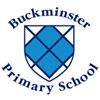 Summary informationSummary informationSummary informationSummary informationSummary informationSummary informationSchoolBuckminster Primary SchoolBuckminster Primary SchoolBuckminster Primary SchoolBuckminster Primary SchoolBuckminster Primary SchoolAcademic Year2020/21Total PP budget18,400Date of most recent PP ReviewSept 2020Total number of pupils95Number of pupils eligible for PP14Date for next internal review of this strategyDec 2020Current attainment end of year 2019-2020 End KS2 teacher assessment dataCurrent attainment end of year 2019-2020 End KS2 teacher assessment dataCurrent attainment end of year 2019-2020 End KS2 teacher assessment dataPupils eligible for PP (your school)Pupils not eligible for PP (national average) % achieving in reading, writing and maths No Y6 PP% making progress WA or above in reading No Y6 PP% making progress WA or above in writing No Y6 PP% making progress WA or above in maths No Y6 PPCurrent attainment end of year 2019-2020 for all Pupil premium using teacher assessment dataR(1)1(1 SN)2(1SN)3(3)4(1 SN)5(4- 2SN)6% achieving in reading, writing and maths0 %0%0%67%0%50%% making progress WA or above in reading0 %0%0%67%0%50%% making progress WA or above in writing0 %0%0%67%0%50%% making progress WA or above in maths100%0%0%67%0%50%Barriers to future attainment (for pupils eligible for PP, including high ability)Barriers to future attainment (for pupils eligible for PP, including high ability)Barriers to future attainment (for pupils eligible for PP, including high ability)Barriers to future attainment (for pupils eligible for PP, including high ability)Barriers to future attainment (for pupils eligible for PP, including high ability)Barriers to future attainment (for pupils eligible for PP, including high ability)Barriers to future attainment (for pupils eligible for PP, including high ability)Barriers to future attainment (for pupils eligible for PP, including high ability)Barriers to future attainment (for pupils eligible for PP, including high ability) In-school barriers (issues to be addressed in school, such as poor oral language skills) In-school barriers (issues to be addressed in school, such as poor oral language skills) In-school barriers (issues to be addressed in school, such as poor oral language skills) In-school barriers (issues to be addressed in school, such as poor oral language skills) In-school barriers (issues to be addressed in school, such as poor oral language skills) In-school barriers (issues to be addressed in school, such as poor oral language skills) In-school barriers (issues to be addressed in school, such as poor oral language skills) In-school barriers (issues to be addressed in school, such as poor oral language skills) In-school barriers (issues to be addressed in school, such as poor oral language skills)Not all PP children are on track to make expected progress in Reading, Writing and mathsNot all PP children are on track to make expected progress in Reading, Writing and mathsNot all PP children are on track to make expected progress in Reading, Writing and mathsNot all PP children are on track to make expected progress in Reading, Writing and mathsNot all PP children are on track to make expected progress in Reading, Writing and mathsNot all PP children are on track to make expected progress in Reading, Writing and mathsNot all PP children are on track to make expected progress in Reading, Writing and mathsLearning behaviours/lack of independent learning strategiesLearning behaviours/lack of independent learning strategiesLearning behaviours/lack of independent learning strategiesLearning behaviours/lack of independent learning strategiesLearning behaviours/lack of independent learning strategiesLearning behaviours/lack of independent learning strategiesLearning behaviours/lack of independent learning strategiesC.C.36% of PP children are on the SEND register36% of PP children are on the SEND register36% of PP children are on the SEND register36% of PP children are on the SEND register36% of PP children are on the SEND register36% of PP children are on the SEND register36% of PP children are on the SEND registerDDSome PP children do not have secure level of phonics knowledgeSome PP children do not have secure level of phonics knowledgeSome PP children do not have secure level of phonics knowledgeSome PP children do not have secure level of phonics knowledgeSome PP children do not have secure level of phonics knowledgeSome PP children do not have secure level of phonics knowledgeSome PP children do not have secure level of phonics knowledgeExternal barriers (issues which also require action outside school, such as low attendance rates)External barriers (issues which also require action outside school, such as low attendance rates)External barriers (issues which also require action outside school, such as low attendance rates)External barriers (issues which also require action outside school, such as low attendance rates)External barriers (issues which also require action outside school, such as low attendance rates)External barriers (issues which also require action outside school, such as low attendance rates)External barriers (issues which also require action outside school, such as low attendance rates)External barriers (issues which also require action outside school, such as low attendance rates)External barriers (issues which also require action outside school, such as low attendance rates)E. E. Work with outside agenciesSome have poor attendanceLack of engagement in after school clubsFinancial support- uniform, trips, residents Work with outside agenciesSome have poor attendanceLack of engagement in after school clubsFinancial support- uniform, trips, residents Work with outside agenciesSome have poor attendanceLack of engagement in after school clubsFinancial support- uniform, trips, residents Work with outside agenciesSome have poor attendanceLack of engagement in after school clubsFinancial support- uniform, trips, residents Work with outside agenciesSome have poor attendanceLack of engagement in after school clubsFinancial support- uniform, trips, residents Work with outside agenciesSome have poor attendanceLack of engagement in after school clubsFinancial support- uniform, trips, residents Work with outside agenciesSome have poor attendanceLack of engagement in after school clubsFinancial support- uniform, trips, residents Intended outcomes Intended outcomes Intended outcomes Intended outcomes Intended outcomes Intended outcomes Intended outcomes Intended outcomes Intended outcomes Specific outcomes and how they will be measuredSpecific outcomes and how they will be measuredSpecific outcomes and how they will be measuredSpecific outcomes and how they will be measuredSuccess criteria Success criteria Success criteria Success criteria To improve attainment of disadvantaged children To improve attainment of disadvantaged children To improve attainment of disadvantaged children To improve attainment of disadvantaged children This will be measured by pupil attainment which is tracked a miniumum of 3 times a year and through pupil progress meetings. Children will meet their own individual targets.This will be measured by pupil attainment which is tracked a miniumum of 3 times a year and through pupil progress meetings. Children will meet their own individual targets.This will be measured by pupil attainment which is tracked a miniumum of 3 times a year and through pupil progress meetings. Children will meet their own individual targets.This will be measured by pupil attainment which is tracked a miniumum of 3 times a year and through pupil progress meetings. Children will meet their own individual targets.Learning behaviours/lack of independent learning strategies.Learning behaviours/lack of independent learning strategies.Learning behaviours/lack of independent learning strategies.Learning behaviours/lack of independent learning strategies.To improve the learning behaviours of pupils and enable them to become more independent learners. Children will engage more positively with their learning, and will need less encouragement to participate in learning opportunities. Their self-esteem will increase and impact on their ability to work independently.To improve the learning behaviours of pupils and enable them to become more independent learners. Children will engage more positively with their learning, and will need less encouragement to participate in learning opportunities. Their self-esteem will increase and impact on their ability to work independently.To improve the learning behaviours of pupils and enable them to become more independent learners. Children will engage more positively with their learning, and will need less encouragement to participate in learning opportunities. Their self-esteem will increase and impact on their ability to work independently.To improve the learning behaviours of pupils and enable them to become more independent learners. Children will engage more positively with their learning, and will need less encouragement to participate in learning opportunities. Their self-esteem will increase and impact on their ability to work independently.To provide more support for PP with SENDTo provide more support for PP with SENDTo provide more support for PP with SENDTo provide more support for PP with SENDQuality first teaching- children to make small steps of progress with the support them receive. Children will be supported in a way that helps them to use strategies to overcome their individual barriers. Achievement will be measured by pupil attainment and pupil progress meetings with Head teacher and teachers. Teachers are to review their approach every half term to identify strengths and weaknesses- therefore informing future strategies and planning.Quality first teaching- children to make small steps of progress with the support them receive. Children will be supported in a way that helps them to use strategies to overcome their individual barriers. Achievement will be measured by pupil attainment and pupil progress meetings with Head teacher and teachers. Teachers are to review their approach every half term to identify strengths and weaknesses- therefore informing future strategies and planning.Quality first teaching- children to make small steps of progress with the support them receive. Children will be supported in a way that helps them to use strategies to overcome their individual barriers. Achievement will be measured by pupil attainment and pupil progress meetings with Head teacher and teachers. Teachers are to review their approach every half term to identify strengths and weaknesses- therefore informing future strategies and planning.Quality first teaching- children to make small steps of progress with the support them receive. Children will be supported in a way that helps them to use strategies to overcome their individual barriers. Achievement will be measured by pupil attainment and pupil progress meetings with Head teacher and teachers. Teachers are to review their approach every half term to identify strengths and weaknesses- therefore informing future strategies and planning.To improve phonics and reading outcomes for disadvantaged childrenTo improve phonics and reading outcomes for disadvantaged childrenTo improve phonics and reading outcomes for disadvantaged childrenTo improve phonics and reading outcomes for disadvantaged childrenTo improve phonics screening pass rate and develop  children’s confidence when reading and writing.To improve phonics screening pass rate and develop  children’s confidence when reading and writing.To improve phonics screening pass rate and develop  children’s confidence when reading and writing.To improve phonics screening pass rate and develop  children’s confidence when reading and writing.To improve attendance and participation in after school clubs.To improve attendance and participation in after school clubs.To improve attendance and participation in after school clubs.To improve attendance and participation in after school clubs.To increase the number of PP attending after school club activities- more children will develop more self esteem and will enjoy being part of a team or group. To increase the number of PP attending after school club activities- more children will develop more self esteem and will enjoy being part of a team or group. To increase the number of PP attending after school club activities- more children will develop more self esteem and will enjoy being part of a team or group. To increase the number of PP attending after school club activities- more children will develop more self esteem and will enjoy being part of a team or group. Planned expenditure Planned expenditure Planned expenditure Planned expenditure Planned expenditure Planned expenditure Planned expenditure Planned expenditure Planned expenditure Academic yearAcademic yearAcademic year2020/212020/212020/212020/212020/212020/21The three headings below enable schools to demonstrate how they are using the pupil premium to improve classroom pedagogy, provide targeted support and support whole school strategies. The three headings below enable schools to demonstrate how they are using the pupil premium to improve classroom pedagogy, provide targeted support and support whole school strategies. The three headings below enable schools to demonstrate how they are using the pupil premium to improve classroom pedagogy, provide targeted support and support whole school strategies. The three headings below enable schools to demonstrate how they are using the pupil premium to improve classroom pedagogy, provide targeted support and support whole school strategies. The three headings below enable schools to demonstrate how they are using the pupil premium to improve classroom pedagogy, provide targeted support and support whole school strategies. The three headings below enable schools to demonstrate how they are using the pupil premium to improve classroom pedagogy, provide targeted support and support whole school strategies. The three headings below enable schools to demonstrate how they are using the pupil premium to improve classroom pedagogy, provide targeted support and support whole school strategies. The three headings below enable schools to demonstrate how they are using the pupil premium to improve classroom pedagogy, provide targeted support and support whole school strategies. The three headings below enable schools to demonstrate how they are using the pupil premium to improve classroom pedagogy, provide targeted support and support whole school strategies. Quality of teaching for allQuality of teaching for allQuality of teaching for allQuality of teaching for allQuality of teaching for allQuality of teaching for allQuality of teaching for allQuality of teaching for allQuality of teaching for allDesired outcomeDesired outcomeDesired outcomeChosen action / approachWhat is the evidence and rationale for this choice?What is the evidence and rationale for this choice?How will you ensure it is implemented well?Staff leadWhen will you review implementation?To address any gaps in learning to ensure progression for PP children- staff CPDTo address any gaps in learning to ensure progression for PP children- staff CPDTo address any gaps in learning to ensure progression for PP children- staff CPDProviding small group work with experienced teacher/TA- focussed on over coming the gaps in learning. Some children will have pre teaching sessions to support their individual needs. Some will have boosters to ensure they are working at or above- closing the gapQuality first teaching from good/outstanding teachers. Regular review meetings to check children are achieving their individual targets.DC,BBDC, BBFebruary 2021April 2021July 2021Improve progress in reading and phonic understandingImprove progress in reading and phonic understandingImprove progress in reading and phonic understandingEnsure regular reading slots with class teachers or TA’s at least 3 x a week.Phonics intervention groups- with class teachers and TA’s- develop resources for delivery of hands on phonics.Children to be put in phonics groups according to the phase they are working at.Ensure enough reading books are available at the children’s phonic ability in each class.Update resources for phonics interventions and whole class delivery.Ensure enough reading books are available at the children’s phonic ability in each class.Update resources for phonics interventions and whole class delivery.On going review of actions through pupil progress meetings, lesson drop ins and learning walks.Regular phonics assessmentsPupil progress meetingsCS,BB,DCFebruary 2021April 2021July 2021                                                                                                                                                                               Total budgeted cost                                                                                                                                                                               Total budgeted cost                                                                                                                                                                               Total budgeted cost                                                                                                                                                                               Total budgeted cost                                                                                                                                                                               Total budgeted cost                                                                                                                                                                               Total budgeted cost                                                                                                                                                                               Total budgeted cost                                                                                                                                                                               Total budgeted cost£500Targeted supportTargeted supportTargeted supportTargeted supportTargeted supportTargeted supportTargeted supportTargeted supportTargeted supportDesired outcomeDesired outcomeDesired outcomeChosen action/approachWhat is the evidence and rationale for this choice?What is the evidence and rationale for this choice?How will you ensure it is implemented well?Staff leadWhen will you review implementation?Ensure pupils meet ELG in EYFSEnsure pupils meet ELG in EYFSEnsure pupils meet ELG in EYFSClosely monitor PP children through observations/ group work activitiesExperience has shown it to be effective in closing learning gaps.Experience has shown it to be effective in closing learning gaps.Quality teaching in the classroomSmall focussed group activitiesBB, BO’C, DC, RWFebruary 2021April 2021July 2021Targeted interventions will improve outcomes for children in specific areas - Spelling - Reading – Communication and languageTargeted interventions will improve outcomes for children in specific areas - Spelling - Reading – Communication and languageTargeted interventions will improve outcomes for children in specific areas - Spelling - Reading – Communication and languageTA/teachers working with small groups delivering interventions:Precision teachingNessyWhite rose mathsChildren will be identified through pupil progress meetings and discussions with the SENCO. Specific targets will be addressed. Evidence based interventions will be used to suit the individual’s needs.Children will be identified through pupil progress meetings and discussions with the SENCO. Specific targets will be addressed. Evidence based interventions will be used to suit the individual’s needs.Intervention monitoring sheets Assessment data shows improvementBB, BO’C, DC, RW, LWFebruary 2021April 2021July 2021Children develop character strengths. They can name them and understand how and when they help learning- develop learning behaviours.Children develop character strengths. They can name them and understand how and when they help learning- develop learning behaviours.Children develop character strengths. They can name them and understand how and when they help learning- develop learning behaviours.Route 2 resilience program Staff trainingCharacter education will aid children’s understanding of their own strengths and areas for improvement and how they learn best including how to overcome their individual barriers. There is a need to increase the capacity for learning through character development and life skills. Character education will aid children’s understanding of their own strengths and areas for improvement and how they learn best including how to overcome their individual barriers. There is a need to increase the capacity for learning through character development and life skills. Learning walks and class drop ins to see if children and staff are using the character strengths.Pupils will engage in the process of developing character vocabulary and then embed this in the following ways:Marking and FeedbackTeacher’s planningLesson feedbackVocab discussionAssembly storiesStaff will be supported through training sessionsFebruary 2021April 2021July 2021Other approachesOther approachesOther approachesOther approachesOther approachesOther approachesOther approachesOther approachesOther approachesDesired outcomeDesired outcomeDesired outcomeChosen action/approachWhat is the evidence and rationale for this choice?What is the evidence and rationale for this choice?How will you ensure it is implemented well?Staff leadWhen will you review implementation?Pupils to develop wider skills and enjoy experiences beyond classroom –based learning.Pupils to develop wider skills and enjoy experiences beyond classroom –based learning.Pupils to develop wider skills and enjoy experiences beyond classroom –based learning.Funding towards Educational Visits, activities and afterschool clubs.Children entitled to Pupil premium do not access as many after school activities as non- Pupil Premium.. Funds will be allocated to support eligible families to access Educational Visits, activities and after- school clubs.Children entitled to Pupil premium do not access as many after school activities as non- Pupil Premium.. Funds will be allocated to support eligible families to access Educational Visits, activities and after- school clubs.We will monitor attendance at after school clubs to see if children are attending regularly.BBCSDCEvery termWherever possible we will remove factors that could make children entitled to PP feel excluded.Wherever possible we will remove factors that could make children entitled to PP feel excluded.Wherever possible we will remove factors that could make children entitled to PP feel excluded.e.g. providing a clean PE kit/ jumpers/uniform Helping fund school trips. Giving extra reminders about school events such as non-uniform days. Children in Classes that allow pencil cases will provide similar style pencil cases.It is often the same families who forget non uniform days and special events. Sometimes children entitled to PP do not bring PE or swimming kits on the correct days and this can make the children feel anxious. This cannot always be mitigated by school’s intervention but every effort will be made where it can.It is often the same families who forget non uniform days and special events. Sometimes children entitled to PP do not bring PE or swimming kits on the correct days and this can make the children feel anxious. This cannot always be mitigated by school’s intervention but every effort will be made where it can.Pupil progress meetings with teachers and parents.BBCSDCEvery termPunctuality and attendance improves and children feel ready for the school dayPunctuality and attendance improves and children feel ready for the school dayPunctuality and attendance improves and children feel ready for the school dayTimely action taken to address punctuality of vulnerable pupils including FSM/PP children.Records show that PP children are often late into school and this impacts on pupil’s access to early morning work in class and additional time for support from the class teacher.Records show that PP children are often late into school and this impacts on pupil’s access to early morning work in class and additional time for support from the class teacher.New register system should help keep accurate data.Communication with parents over areas of concern and involvement of outside agencies if necessaryBBDCExpenditure:Expenditure:Expenditure:Expenditure:Expenditure:Expenditure:Expenditure:Expenditure:Expenditure:CPD and resources for curriculum- £2000Decodable reading books - £1000Phonics resources- £1000Intervention groups- specialist teacher time- £9000Educational psychologist time- £500Trips, residentials, uniform etc - £2600Music lessons- £1000CPD and resources for curriculum- £2000Decodable reading books - £1000Phonics resources- £1000Intervention groups- specialist teacher time- £9000Educational psychologist time- £500Trips, residentials, uniform etc - £2600Music lessons- £1000CPD and resources for curriculum- £2000Decodable reading books - £1000Phonics resources- £1000Intervention groups- specialist teacher time- £9000Educational psychologist time- £500Trips, residentials, uniform etc - £2600Music lessons- £1000CPD and resources for curriculum- £2000Decodable reading books - £1000Phonics resources- £1000Intervention groups- specialist teacher time- £9000Educational psychologist time- £500Trips, residentials, uniform etc - £2600Music lessons- £1000CPD and resources for curriculum- £2000Decodable reading books - £1000Phonics resources- £1000Intervention groups- specialist teacher time- £9000Educational psychologist time- £500Trips, residentials, uniform etc - £2600Music lessons- £1000CPD and resources for curriculum- £2000Decodable reading books - £1000Phonics resources- £1000Intervention groups- specialist teacher time- £9000Educational psychologist time- £500Trips, residentials, uniform etc - £2600Music lessons- £1000CPD and resources for curriculum- £2000Decodable reading books - £1000Phonics resources- £1000Intervention groups- specialist teacher time- £9000Educational psychologist time- £500Trips, residentials, uniform etc - £2600Music lessons- £1000CPD and resources for curriculum- £2000Decodable reading books - £1000Phonics resources- £1000Intervention groups- specialist teacher time- £9000Educational psychologist time- £500Trips, residentials, uniform etc - £2600Music lessons- £1000CPD and resources for curriculum- £2000Decodable reading books - £1000Phonics resources- £1000Intervention groups- specialist teacher time- £9000Educational psychologist time- £500Trips, residentials, uniform etc - £2600Music lessons- £1000Review of expenditure Review of expenditure Review of expenditure Review of expenditure Review of expenditure Previous Academic YearPrevious Academic Year2019-20202019-20202019-2020Quality of teaching for allQuality of teaching for allQuality of teaching for allQuality of teaching for allQuality of teaching for allDesired outcomeChosen action/approachEstimated impact: Did you meet the success criteria? Include impact on pupils not eligible for PP, if appropriate.Lessons learned (and whether you will continue with this approach)CostPositive Learning behaviours will improve progress for childrenReading and language skills will improve progressEmbed character education – Routes to Resilience, Meta Cognition, Mentally Healthy Schools.New book scheme introduced into schoolChildren and staff were referring to the character skills regularly in lessons and around school. They were able to talk positively about their different learning behaviours.Parents were also encouraged to be involved and use the character skills at home too.Reading books in each class has enabled all children to be reading at their phonics ability in KS1 and all children in ks2 have a specific reading book too.Will continue to implement learning characteristics in school.More books needed in KS1 classrooms to ensure that there are enough books- ensure there are enough in each phonics phase.Targeted supportTargeted supportTargeted supportTargeted supportTargeted supportDesired outcomeChosen action/approachEstimated impact: Did you meet the success criteria? Include impact on pupils not eligible for PP, if appropriate.Lessons learned (and whether you will continue with this approach)CostTo improve attainment of disadvantaged children including PP working at GDTo improve language development Experienced teacher /TAQuality first teachingTargeted support and interventions where needed in reading, writing and maths. Pre teachingExperienced teachers/TA running intervention groups in reading and writingFirst Call InterventionRegular pupil progress meetings were carried out with the Head teacher.Staff delivering the interventions were keeping teachers informed of each individuals progress- also identifying where new strategies needed to be put in place.Pre teaching for English and Maths for some pupils was of great benefit boosting confidence and enabling children to access the learning at their level.School closure due to covid has made monitoring each child’s attainment difficult- gaps in learning are needing to be addressed.Experienced teachers delivering quality teaching is costly but did enable children to make small steps of progress. This approach will be continued next year.Children have really benefited from targeted pre-teaching and consolidation of learning. This is evident in their confidence, improved independence and achievement.To improve phonics and reading outcomes for disadvantaged childrenPhased phonic teaching- daily with experienced teachers.Children grouped as phase not ageAll children in EYFS and KS1 are on a phonics related reading book aimed at the individual child’s phonic ability. Every classroom across the school has age and phase appropriate reading books.Difficult to measure the impact due to school closure and lockdown.Phased phonics groups started after Christmas- children working in phased related groups- School closure has meant that the impact was difficult to measure- however children were working in smaller groups and delivery was targeted to each individual need.We will continue with this approach for next year so we can gauge its impact on all children.An approach that has worked in the past and we will continue with- regular phonics assessments needed to ensure that the phased phonics is having an impact.£ 8000Other approachesOther approachesOther approachesOther approachesOther approachesDesired outcomeChosen action/approachEstimated impact: Did you meet the success criteria? Include impact on pupils not eligible for PP, if appropriate.Lessons learned (and whether you will continue with this approach)CostFinancial support to enable full participation Encourage participation in after school activitiesWe developed a new tracking system for the whole school to monitor all pupils attendance. It did highlight the children that were not actively involving themselves in the ASC- we were then able to target those children and identify why and what could be done to encourage participation- for some children it was lack of transport- so we were able to address these issues.A useful document that we have since developed and we will continue to track the attendance of all pupils in schoolAdditional detailIn this section you can annex or refer to additional information which you have used to inform the statement above.Our full strategy document can be found online at: www.aschool.sch.uk 